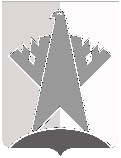 ДУМА СУРГУТСКОГО РАЙОНАХанты-Мансийского автономного округа - ЮгрыРЕШЕНИЕ«29» июня 2020 года                                                                                                                  № 907     г. СургутДума Сургутского района решила:1.	Внести в решение Думы Сургутского района от 28 ноября 2013 года 
№ 424 «Об утверждении Положения об отдельных вопросах организации и осуществления бюджетного процесса в Сургутском районе» следующее изменение:статью 12 приложения к решению изложить в следующей редакции:«Статья 12. Внесение изменений в решение о бюджете Сургутского района1.	Изменения в решение о бюджете Сургутского района разрабатываются и представляются в Думу Сургутского района администрацией Сургутского района в форме соответствующего проекта решения.  Проект решения, которым вносятся изменения в бюджет Сургутского района, касающиеся вопросов уточнения показателей дефицита (профицита) бюджета Сургутского района и при этом не затрагивающие вопросы, связанные с введением новых расходных обязательств и (или) увеличением действующих расходных обязательств, согласовывается и вносится в Думу Сургутского района с особенностями, предусмотренными настоящей статьёй.2.	Одновременно с проектом решения администрацией Сургутского района в Думу Сургутского района представляется пояснительная записка с обоснованием предлагаемых изменений в бюджет Сургутского района.3.	В случае снижения в соответствии с ожидаемыми итогами социально-экономического развития Сургутского района в текущем финансовом году прогнозируемого на текущий финансовый год общего объема доходов бюджета Сургутского района более чем на 15 процентов по сравнению с объёмом указанных доходов, предусмотренным решением о бюджете, положения указанного решения в части, относящейся к плановому периоду, могут быть признаны утратившими силу.При внесении в Думу Сургутского района проекта решения, предусматривающего признание утратившими силу положений решения о бюджете Сургутского района в части, относящейся к плановому периоду, уточнённый прогноз социально-экономического развития Сургутского района в плановом периоде не представляется.4.	Финансовый орган администрации Сургутского района обеспечивает согласование (проведение экспертизы) проекта решения о внесении изменений в бюджет Сургутского района с соответствующими службами и должностными лицами администрации Сургутского района, Контрольно-счётной палаты Сургутского района, Думы Сургутского района в соответствии с Положением о порядке внесения проектов решений Думы Сургутского района, перечне и формах прилагаемых к ним документов, утверждённым решением Думы Сургутского района, а также настоящим Положением.5.	Проект решения представляется в Контрольно-счётную палату Сургутского района не позднее 15 календарных дней до срока его внесения в Думу Сургутского района.Проект решения вносится в Думу Сургутского района не позднее 20 календарных дней до дня заседания Думы Сургутского района при наличии заключения Контрольно-счётной палаты Сургутского района, за исключением случая, установленного абзацем вторым пункта 1 настоящей статьи.6.	В случае, предусмотренном абзацем вторым пункта 1 настоящей статьи, проект решения вносится в Думу Сургутского района не позднее 14 декабря.Внесённый проект решения в течение 1 рабочего дня со дня внесения направляется для проведения экспертизы в Контрольно-счётную палату Сургутского района.Контрольно-счётная палата Сургутского района в течение 2 рабочих дней готовит заключение и направляет его вместе с проектом решения, документами и материалами в Думу Сургутского района.7.	Проекты изменений в муниципальные программы направляются координаторами соответствующих муниципальных программ в Контрольно-счётную палату Сургутского района не позднее 1 рабочего дня со дня предоставления проекта решения в Контрольно-счётную палату Сургутского района.В случае, предусмотренном абзацем вторым пункта 1 настоящей статьи, проекты изменений в муниципальные программы не предоставляются.8.	Проект решения рассматривается и принимается Думой Сургутского района в порядке, установленном Регламентом Думы Сургутского района, при наличии заключения Контрольно-счётной палаты Сургутского района.В случае, предусмотренном абзацем вторым пункта 1 настоящей статьи, проект решения принимается Думой Сургутского района не позднее 31 декабря текущего года.».2.	Приостановить до 01 января 2021 года действие пункта 1 статьи 21 приложения к решению Думы Сургутского района от 28 ноября 2013 года № 424 «Об утверждении Положения об отдельных вопросах организации и осуществления бюджетного процесса в Сургутском районе» в части сроков принятия окончательного решения об утверждении годового отчета об исполнении бюджета Сургутского района.Председатель Думы Сургутского района 				                                           А.П. СименякО внесении изменения в решение Думы Сургутского района от 28 ноября 2013 года № 424 «Об утверждении Положения об отдельных вопросах организации и осуществления бюджетного процесса в Сургутском районе»